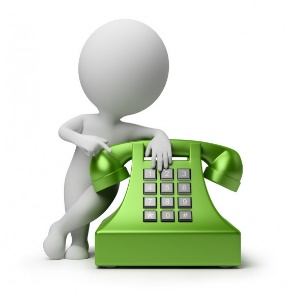 В случае если Вы стали свидетелем жестокого обращения с животными, вы вправе обратиться в дежурную часть полиции либо направить обращение в правоохранительные органы.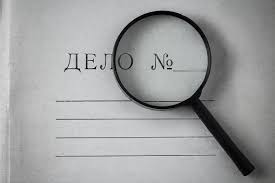 Расследование уголовного дела по факту жестоко обращения с животным производится дознанием или следствием полиции.Дознание производится в течение 30 суток со дня возбуждения уголовного дела. При необходимости этот срок может быть продлен прокурором до 30 суток.Предварительное следствие по уголовному делу должно быть закончено в срок, не превышающий 2 месяцев со дня возбуждения уголовного дела.Бережное отношение к природе,                    к животным - это то, что зависит                 от каждого из нас!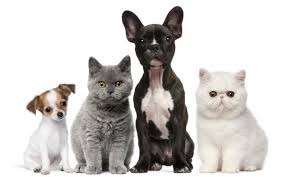 Берегите животных! Почтовый адрес Череповецкой межрайонной природоохранной прокуратуры для направления письменного обращения – 162600, Вологодская область, город Череповец, улица Сталеваров,                     дом 42, адрес электронной почты для направления обращений посредством телекоммуникационной сети «Интернет» -  chmpp@mail.ru,                                          при возникновении вопросов обусловленных личным приемом граждан возможно позвонить в приёмную прокуратуры по телефону: 8 (820-2) 57-20-67.ГЕНЕРАЛЬНАЯ ПРОКУРАТУРА РОССИЙСКОЙ ФЕДЕРАЦИИ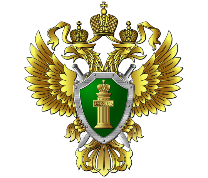 ВОЛЖСКАЯ МЕЖРЕГИОАНЛЬНАЯ ПРИРОДООХРАННАЯ ПРОКУРАТУРАЧЕРЕПОВЕЦКАЯ МЕЖРАЙОННАЯ ПРИРОДООХРАННАЯ ПРОКУРАТУРАЧереповецкая межрайонная природоохранная прокуратураразъясняет об ответственности за жесткое обращение с животным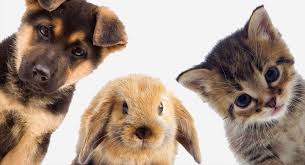 г. Череповец, 2021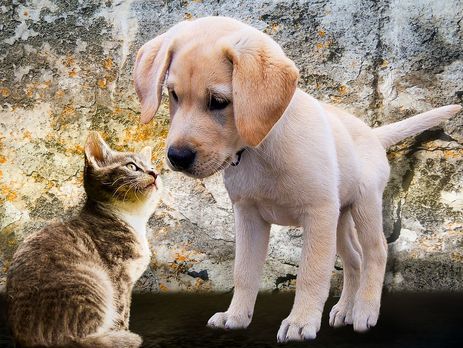 На территории Российской Федерации отношения в области обращения с животными в целях их защиты, а также укрепления нравственности, соблюдения принципов гуманности, обеспечения безопасности и иных прав и законных интересов граждан при обращении с животными, регламентируется Федеральным законом от 27.12.2018 № 498-ФЗ «Об ответственном обращении с животными и о внесении изменений в отдельные законодательные акты Российской Федерации».Под жестоким обращением с животным, как следует названного закона, понимается обращение с животным, которое привело или может привести к гибели, увечью или иному повреждению здоровья животного, включая истязание животного, в том числе голодом, жаждой, побоями, либо неоказание при наличии возможности владельцем помощи животному, находящемуся в опасном для жизни или здоровья состоянии.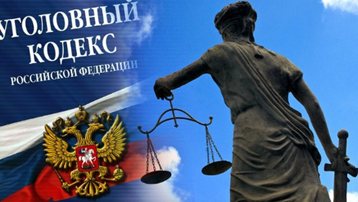 Среди одного из преступлений против общественной нравственности является жестокое обращение с животным, ответственность за которое предусмотрена статьей 245 Уголовного кодекса Российской Федерации. Жестокое обращение с животным в целях причинения ему боли или страданий, а равно из хулиганских побуждений или из корыстных побуждений, повлекшее его гибель или увечье, наказывается штрафом в размере до 80 тысяч рублей либо лишение свободы на срок до 3 лет. За жестокое обращение с животным в присутствии малолетнего, либо с публичной демонстрацией, в том числе в средствах массовой информации или информационно-телекоммуникационных сетях, включая сеть «Интернет», частью 2 статьи 245 Уголовного кодекса Российской Федерации предусмотрено наказание в виде штрафа в размере до 300 тысяч рублей либо лишением свободы на срок до 5 лет.Аналогичное наказание предусмотрено за жестокое обращение в отношении нескольких животных.